В целях обеспечения устойчивого социально-экономического развития Ядринского  района Чувашской Республики, создания благоприятного инвестиционного климата и организационных условий для развития индустриальных (промышленных) парков на территории Ядринского района Чувашской Республики в соответствии с Указом Президента Чувашской Республики от 29 декабря 2011 г. N 130 "О дополнительных мерах по стимулированию инвестиционной деятельности в Чувашской Республике", постановлением Кабинета Министров Чувашской Республики от 1 октября 2013 года N 402 "Об индустриальных (промышленных) парках на территории Чувашской Республики", Указом Главы Чувашской Республики от 5 ноября 2018 года N 133 "О мерах по улучшению инвестиционного климата в Чувашской Республике",  Ядринская районная администрация Чувашской Республики п о с т а н о в л я е т:1. Утвердить Порядок формирования и предоставления земельных участков, находящихся в муниципальной собственности Ядринского района Чувашской Республики, а также земельных участков, государственная собственность на которые не разграничена, для создания индустриальных парков на территории Ядринского района Чувашской Республики (далее - Порядок) (приложение N 1).2. Признать утратившим силу постановление Ядринской районной администрации Чувашской Республики от 19.01.2015 № 13 «Об индустриальных парках на территории Ядринского района Чувашской Республики».3. Контроль за выполнением настоящего постановления возложить на первого заместителя главы - начальника отдела сельского хозяйства Ядринской районной администрации Чувашской Республики А.А. Семенова.4. Постановление вступает в силу с момента его официального опубликования.Приложение N 1
к постановлению Ядринской районной администрации Чувашской Республики 
от ___.____.20___ г. N ___Порядок
формирования и предоставления земельных участков, находящихся в муниципальной собственности Ядринского района Чувашской Республики, а также  земельных участков, государственная собственность на которые не разграничена, для создания индустриальных парков на территорииЯдринского района Чувашской РеспубликиI. Общие положения1.1.Настоящий Порядок определяет процедуру формирования и предоставления земельных участков, находящихся в муниципальной собственности Ядринского района Чувашской Республики, а также земельных участков, государственная собственность на которые не разграничена, для создания индустриальных парков на территории Ядринского района Чувашской Республики (далее - индустриальный парк).II. Формирование земельных участков для создания индустриальных парков 2.1. Инициаторы создания индустриальных парков на территории Ядринского  района Чувашской Республики (далее - инициатор) обеспечивают разработку эскизного проекта застройки индустриального парка, проекта планировки территории и проекта межевания территории с учетом специализации индустриального парка и потребностей потенциальных резидентов индустриального парка и обращаются в Ядринскую районную администрацию Чувашской Республики (далее - уполномоченный орган), на территории которого планируется размещение индустриального парка, для принятия им решения о подготовке документации по планировке территории.2.2. Уполномоченный орган, на территории которого планируется размещение индустриального парка, в соответствии с градостроительным законодательством утверждает документацию по планировке территории или отклоняет такую документацию и направляет ее на доработку.2.3. Уполномоченный орган после утверждения документации, указанной в пункте 2.2 настоящего Порядка, осуществляет проверку соответствия документации планировке территории, которая проводится им в течение 10 календарных дней.После проведения указанной проверки инициатор представляет в течение 10 календарных дней в уполномоченный орган предложения по схеме планировочной организации земельного участка с учетом утвержденных в установленном порядке проекта планировки и проекта межевания территории.2.4. Отдел имущественных и земельных отношений Ядринской районной администрации Чувашской Республики после представления предложений, указанных в пункте 2.3 настоящего Порядка, обеспечивает проведение в установленном порядке в течение 90 календарных дней межевания земельных участков, постановки вновь сформированных земельных участков на государственный кадастровый учет и государственной регистрации права собственности муниципального образования Ядринский район Чувашской Республики на них.III. Предоставление земельных участков в аренду субъектам малого и среднего предпринимательства для размещения вновь создаваемых в рамках реализации инвестиционных (инновационных) проектов производственных объектов3.1. Предоставление сформированных земельных участков субъектам малого и среднего предпринимательства, которые будут реализовывать инвестиционные (инновационные) проекты на территории индустриального парка, осуществляется путем проведения аукциона в соответствии с законодательством Российской Федерации.3.2. Организатором проведения аукциона по продаже права на заключение договоров аренды земельных участков для реализации инвестиционных (инновационных) проектов субъектами малого и среднего предпринимательства (далее соответственно - аукцион, договор аренды земельных участков) является отдел имущественных и земельных отношений Ядринской районной администрации Чувашской Республики.3.3. Договоры аренды земельных участков с субъектами малого и среднего предпринимательства (далее - арендаторы) по результатам аукциона заключает уполномоченный орган (далее – арендодатель).В целях осуществления контроля за выполнением арендаторами условий освоения предоставленных в аренду земельных участков в договоре аренды земельного участка на стороне арендодателя также выступает управляющая компания.3.4. Инициатор представляет в уполномоченный орган предложения по освоению земельного участка с учетом промышленного производства, создаваемого в индустриальном парке, и выпускаемой продукции для включения в документацию об аукционе и проекты договоров аренды земельных участков, предусматривающие условия освоения земельного участка.3.5.Отдел имущественных и земельных отношений Ядринской районной администрации Чувашской Республики в течение 15 календарных дней после представления документов, указанных в пункте 3.4 настоящего Порядка, обеспечивает подготовку документации об аукционе.3.6. Ядринская районная администрация Чувашской Республики в течение 5 календарных дней со дня подписания протокола о результатах аукциона в установленном порядке заключает договоры аренды земельных участков и обеспечивает контроль за их выполнением. Размер арендной платы за земельные участки, государственная собственность на которые не разграничена (далее - земельный участок), устанавливается в размере ставки земельного налога за единицу площади такого земельного участка, а также цены продажи земельного участка при приобретении его в собственность в размере 15 процентов от кадастровой стоимости для резидентов индустриальных (промышленных) парков, резидентов территорий опережающего социально-экономического развития, инвесторов масштабных инвестиционных проектов, являющихся собственниками зданий, сооружений, расположенных на земельных участках, находящихся на территориях индустриальных (промышленных) парков, территориях опережающего социально-экономического развития, реализации масштабных инвестиционных проектов.3.7. Уполномоченный орган направляет победителю аукциона или единственному принявшему участие в аукционе его участнику три экземпляра подписанного проекта договора аренды земельного участка в течение 10 календарных дней со дня подписания протокола о результатах аукциона. При этом не допускается заключение указанного договора ранее чем через 10 дней со дня размещения информации о результатах аукциона на официальном сайте Ядринского района Чувашской Республики в информационно-телекоммуникационной сети "Интернет" для размещения информации о проведении торгов.ЧĂВАШ РЕСПУБЛИКИЕТĚРНЕ РАЙОНĚ 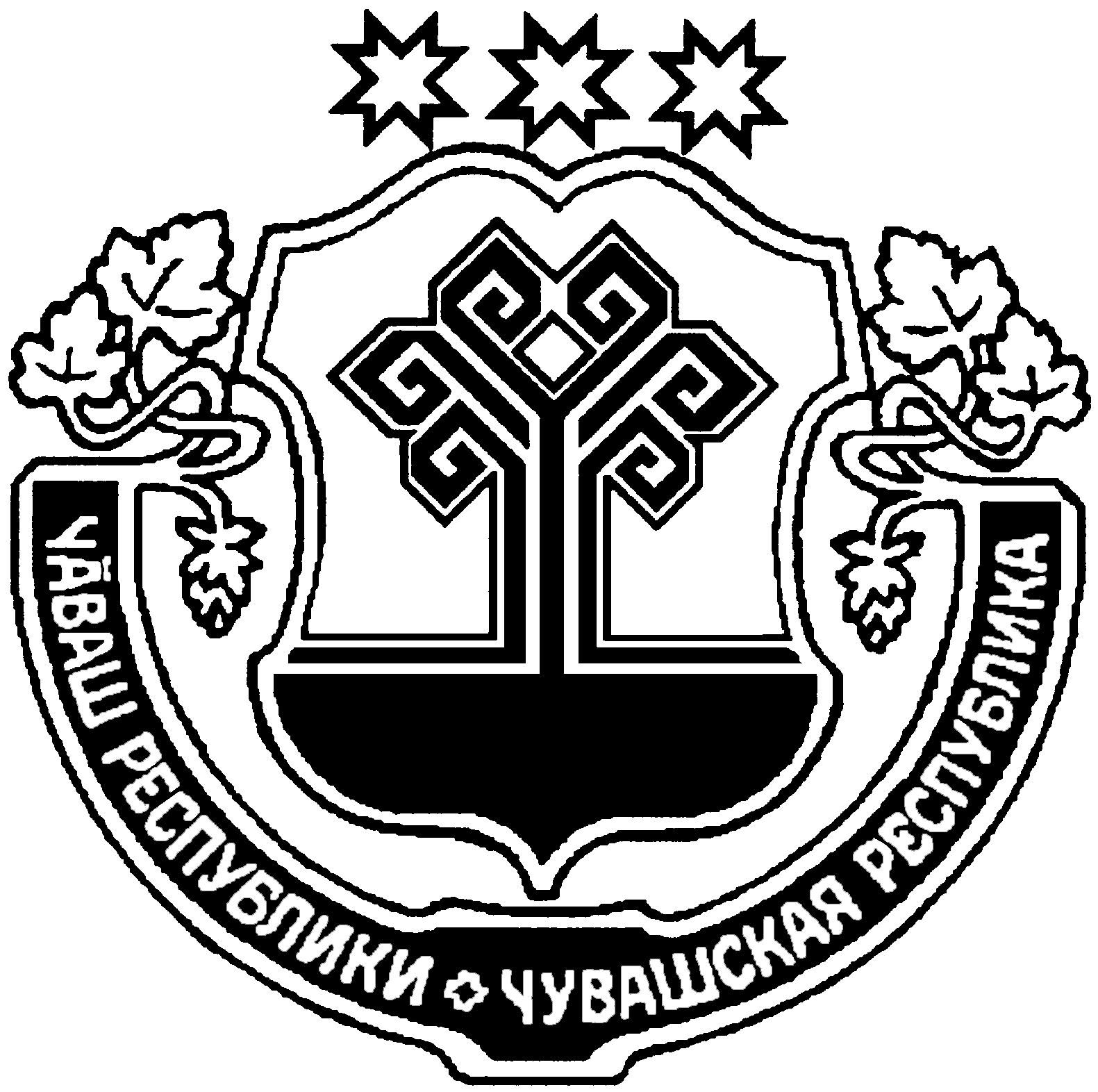 ЧУВАШСКАЯ РЕСПУБЛИКАЯДРИНСКИЙ РАЙОНЕТĚРНЕ РАЙОНАДМИНИСТРАЦИЙĚЙЫШАНУ____._____.20____     № ____Етерне хулиЯДРИНСКАЯ РАЙОННАЯ  АДМИНИСТРАЦИЯ ПОСТАНОВЛЕНИЕ____.____.20____    № _____           город ЯдринОб утверждении Порядка формирования и предоставления земельных участков, находящихся в муниципальной собственности Ядринского района Чувашской Республики, а также  земельных участков, государственная собственность на которые не разграничена, для создания индустриальных парков на территории Ядринского района Чувашской РеспубликиГлава Ядринскойрайонной администрации А.Л. Софронов